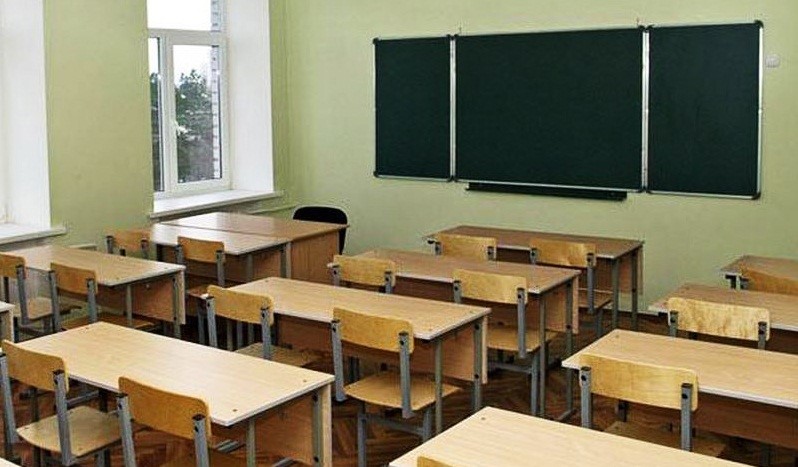 Итак, впереди весенние каникулы. Большую часть времени дети будут предоставлены сами себе, чаще находиться на улице, играть, прогуливаться. В это время взрослым следует задуматься над тем, как ребёнок будет проводить досуг во время каникул, провести с детьми беседы, разъяснив им правила безопасного поведения и поведения в различных экстремальных ситуациях, которые могут возникнуть с ними во время отсутствия взрослых.В период школьных каникул не у всех родителей есть возможность организовать и постоянно контролировать досуг своих детей. Самыми распространенными «играми» детворы с наступлением теплых деньков становится разведение костров, а для подростков — баловство с сигаретами.Играя со спичками, ребенок не понимает, каким страшным бедствием является пожар. Но об этом должны и обязаны постоянно помнить родители. Они в ответе за его действия. Не разрешайте разжигать детям газовые плиты, печи, включать электрические приборы.Ни в коем случае не оставляйте детей без присмотра, храните спички и зажигалки в недоступных местах и помните, что Ваше внимание и бдительность позволят избежать огненных трагедий.Объясните им, что шалость с огнем опасна для их жизни. Научите ребенка правильному поведению в случае возникновения пожара. При пожаре нужно сразу звонить в службу спасения на «01», с мобильного «112», позвать на помощь соседей и быстро эвакуироваться.Общие правила поведения во время каникулКаждый ребенок обязан знать несколько простых правил безопасности во время отдыха. Иначе каникулы могут обратиться неприятными последствиями. Так что небольшой список правил, зачитываемый учителями в последний день учебы, – это отнюдь не пустые слова. И каждый ученик должен быть с ним хорошо знаком. А для закрепления полученных знаний в школе, родители должны провести отдельно беседы с детьми о соблюдении мер безопасности.Правила пожарной безопасности. Объясните ребенку причины, по которым может возникнуть пожар, и его последствия. Выучите с детьми наизусть номера телефонов вызова экстренных служб: 01— «Служба спасения»; 02 — «Полиция»; 03 — «Скорая медицинская служба». Если у вашего ребенка есть сотовый телефон, то занесите в память мобильного номера вызовов экстренных служб («112»).Правила безопасного поведения с неизвестными ребёнку предметами. Объясните ребенку, что такое легковоспламеняющиеся, колющие, режущие, взрывоопасные и огнестрельные предметы и какие опасности они несут. Расскажите о том, что нельзя их поднимать, разбирать и играть с ними, если вдруг ребёнок обнаружит что-то подобное на улице.Правила безопасности в быту. Дети должны знать о том, что без присмотра взрослых нельзя принимать лекарственные препараты, пользоваться не освоенными ими ранее электроприборами. Взрослые также должны позаботиться и о том, чтобы строительные инструменты, такие как дрели, пилы, ножовки и т.п. хранились в недоступных для ребёнка местах.«01» или «112» 8-813-70-40-829ПОМНИТЕ! Только строгое соблюдение правил пожарной безопасности может предупредить пожары и не допустить больших материальных затрат!